Dear Sir/Madam,We are pleased to inform you that, at the kind invitation of SG11RG-EECAT Chairman (Rostelecom), in close collaboration with Ministry for Development of Information Technologies and Communications of the Republic of Uzbekistan and ITU Regional Office for CIS, the ITU-T Study Group 11 Regional Group for Eastern Europe, Central Asia and Transcaucasia (SG11RG-EECAT) will meet in Tashkent, Uzbekistan, from 23 to 25 May 2023. This meeting is being hosted by Ministry for Development of Information Technologies and Communications of the Republic of Uzbekistan.The SG11RG-EECAT is collocated with the following ITU events organized by ITU Regional Office for CIS, which will take place at the same venue:–	ITU Forum on “Future Networks” (23-24 May 2023)–	ITU Training on “Conformity and Interoperability” (24-25 May 2023)The SG11RG-EECAT meeting will open at 1400 hours local time on 23 May 2023. The meeting will be held in Russian with no interpretation. Additional information is set forth in Annex A, and a draft agenda, prepared by Mr Alexey Borodin (SG11RG-EECAT Chairman), is set out in Annex B.Practical information relating to the meeting and collocated events will be made available on the SG11RG-EECAT web page at: https://itu.int/go/tsg11rgeecat.Participation rights for the SG11RG-EECAT meeting are defined in WTSA Resolution 54 resolves 4, 5 and 6 (Rev. Geneva 2022), hence restricted to delegates and representatives of Member States, Sector Members and Associates of the study group in the region. Continuity of representation would be helpful to the group's work. Please note that registration is required in order to participate in this meeting.Key deadlines:I wish you a productive and enjoyable meeting.Annexes: 2ANNEX A
Additional informationWORKING METHODS AND FACILITIESDOCUMENT SUBMISSION AND ACCESS: The meeting will be run paperless. Member Contributions and draft TDs should be submitted by e-mail to tsbsg11@itu.int using the appropriate template. Access to meeting documents is provided from the study group homepage, and is restricted to ITU-T Members with an ITU account that has TIES access.WORKING LANGUAGES: In agreement with the SG11RG-EECAT Chairman, the working language of the meeting will be Russian only.INTERACTIVE REMOTE PARTICIPATION: There will be no remote connection for SG11RG-EECAT meeting.TRANSLATION: Documents for this meeting will be available in English and Russian. We invite you to submit your contributions as early as possible to ensure there is sufficient time for translation.WIRELESS LAN facilities and Internet access will be available at the venue of the event.PRE-REGISTRATION, FELLOWSHIPS AND VISA SUPPORTPRE-REGISTRATION: Pre-registration is mandatory and is to be done online via the study group homepage at least one month before the start of the meeting. Member States are encouraged to consider gender balance and the inclusion of delegates with disabilities and with specific needs whenever possible.FELLOWSHIPS: To facilitate participation from eligible countries, up to two partial fellowships per country may be awarded, within the CIS region only, subject to available funding. A partial fellowship will cover either a) the air ticket (one return economy class ticket by the most direct/economical route from the country of origin to the meeting venue), or b) an appropriate daily subsistence allowance (intended to cover accommodation, meals and incidental expenses).The applicant's organization is responsible to cover the remaining participation costs.In line with Plenipotentiary Resolution 213 (Dubai, 2018), it is encouraged that fellowship nominations take into consideration gender balance and inclusion of persons with disabilities and with specific needs. Please note that the decision criteria to grant a fellowship include: available ITU budget; active participation, including the submission of written Contributions; equitable distribution among countries and regions; and gender balance. Preference will be given to applicants attending all the ITU events in Tashkent, 23-25 May 2023.Request form for fellowships is available from the SG11RG-EECAT webpage (https://itu.int/go/tsg11rgeecat). Fellowship requests must be received by 11 April 2023 at the latest, sent by e-mail to fellowships@itu.int or by fax to +41 22 730 57 78. Registration (approved by the focal point) is required before submitting a fellowship request.VISA SUPPORT: As this meeting is organized outside of Switzerland, participants who require a visa to enter the Republic of Uzbekistan should contact the Embassy/Consulate of the Republic of Uzbekistan in their country in advance in order to get information.The Republic of Uzbekistan has established a bilateral international agreement and parity on a bilateral visa-free regime with the Republic of Azerbaijan, Georgia, Republic of Armenia, Republic of Belarus, Republic of Kazakhstan, Republic of Moldova, Russian Federation, Ukraine, Kyrgyz Republic (up to 60 days) and Republic of Tajikistan (up to 30 days).The detailed information on obtaining a visa, including an electronic visa, as well as the complete list of countries, for which a visa-free regime is applied, is available here.Instructions can be found in the “Practical information” which will be made available on the regional group webpage at: https://itu.int/go/tsg11rgeecat.ANNEX B
Draft Agenda 
Meeting of ITU-T Study Group 11 Regional Group for Eastern Europe, Central Asia and Transcaucasia (SG11RG-EECAT)
Tashkent, Uzbekistan, 23-25 May 20231	Opening of the meeting2	Opening remarks3	Adoption of the agenda4	Allocation of documents (contributions and TDs)5	Overview of ITU-T Study Group 11 (structure and working methods)6	Overview of Outcomes of previous ITU-T SG11 meeting7	Discussion of received contributions8	Work Programme of SG11RG-EECAT9	SG11RG-EECAT members’ contributions to ITU-T Study Group 1110	Discussion of SG11RG-EECAT priorities11	Preparation of the draft Report of the SG11RG-EECAT12	Venue and date of next SG11RG-EECAT meeting13	Any other business14	Closure of the meeting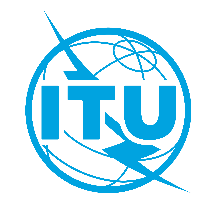 International telecommunication unionTelecommunication Standardization BureauInternational telecommunication unionTelecommunication Standardization BureauGeneva, 24 March 2023Geneva, 24 March 2023Ref:TSB Collective letter 1/SG11RG-EECAT
SG11/DATSB Collective letter 1/SG11RG-EECAT
SG11/DATo Administrations participating in SG11RG-EECAT;To ITU-T Sector Members participating in SG11RG-EECAT;To ITU-T Associates participating in SG11RG-EECAT;To ITU Academia participating in SG11RG-EECAT;To RCC;To the ITU Regional Office for CIS.To Administrations participating in SG11RG-EECAT;To ITU-T Sector Members participating in SG11RG-EECAT;To ITU-T Associates participating in SG11RG-EECAT;To ITU Academia participating in SG11RG-EECAT;To RCC;To the ITU Regional Office for CIS.Tel:+41 22 730 5780+41 22 730 5780To Administrations participating in SG11RG-EECAT;To ITU-T Sector Members participating in SG11RG-EECAT;To ITU-T Associates participating in SG11RG-EECAT;To ITU Academia participating in SG11RG-EECAT;To RCC;To the ITU Regional Office for CIS.To Administrations participating in SG11RG-EECAT;To ITU-T Sector Members participating in SG11RG-EECAT;To ITU-T Associates participating in SG11RG-EECAT;To ITU Academia participating in SG11RG-EECAT;To RCC;To the ITU Regional Office for CIS.Fax:+41 22 730 5853+41 22 730 5853To Administrations participating in SG11RG-EECAT;To ITU-T Sector Members participating in SG11RG-EECAT;To ITU-T Associates participating in SG11RG-EECAT;To ITU Academia participating in SG11RG-EECAT;To RCC;To the ITU Regional Office for CIS.To Administrations participating in SG11RG-EECAT;To ITU-T Sector Members participating in SG11RG-EECAT;To ITU-T Associates participating in SG11RG-EECAT;To ITU Academia participating in SG11RG-EECAT;To RCC;To the ITU Regional Office for CIS.E-mail:tsbsg11@itu.inttsbsg11@itu.intTo Administrations participating in SG11RG-EECAT;To ITU-T Sector Members participating in SG11RG-EECAT;To ITU-T Associates participating in SG11RG-EECAT;To ITU Academia participating in SG11RG-EECAT;To RCC;To the ITU Regional Office for CIS.To Administrations participating in SG11RG-EECAT;To ITU-T Sector Members participating in SG11RG-EECAT;To ITU-T Associates participating in SG11RG-EECAT;To ITU Academia participating in SG11RG-EECAT;To RCC;To the ITU Regional Office for CIS.Web:https://itu.int/go/tsg11rgeecathttps://itu.int/go/tsg11rgeecatTo Administrations participating in SG11RG-EECAT;To ITU-T Sector Members participating in SG11RG-EECAT;To ITU-T Associates participating in SG11RG-EECAT;To ITU Academia participating in SG11RG-EECAT;To RCC;To the ITU Regional Office for CIS.To Administrations participating in SG11RG-EECAT;To ITU-T Sector Members participating in SG11RG-EECAT;To ITU-T Associates participating in SG11RG-EECAT;To ITU Academia participating in SG11RG-EECAT;To RCC;To the ITU Regional Office for CIS.Subject:Meeting of ITU-T Study Group 11 Regional Group for Eastern Europe, Central Asia and Transcaucasia (SG11RG-EECAT), Tashkent, Uzbekistan, 23-25 May 2023Meeting of ITU-T Study Group 11 Regional Group for Eastern Europe, Central Asia and Transcaucasia (SG11RG-EECAT), Tashkent, Uzbekistan, 23-25 May 2023Meeting of ITU-T Study Group 11 Regional Group for Eastern Europe, Central Asia and Transcaucasia (SG11RG-EECAT), Tashkent, Uzbekistan, 23-25 May 2023Meeting of ITU-T Study Group 11 Regional Group for Eastern Europe, Central Asia and Transcaucasia (SG11RG-EECAT), Tashkent, Uzbekistan, 23-25 May 202311 April 2023- Submit fellowship requests (via the online form; see Annex A)11 April 2023- Pre-registration (online via the regional group homepage)10 May 2023- Submit ITU-T Member contributions (by e-mail to tsbsg11@itu.int)Yours faithfully,Seizo Onoe
Director of the Telecommunication
Standardization Bureau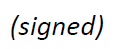 ITU-T    ITU-T SG11RG-EECAT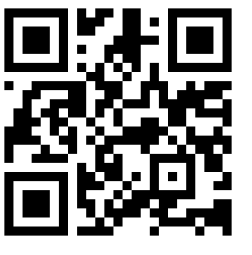 